SODOBNA PRIPRAVA HRANEDoma lahko pripraviš kosilo po spodnjem navodilu in nato odgovori na vprašanja.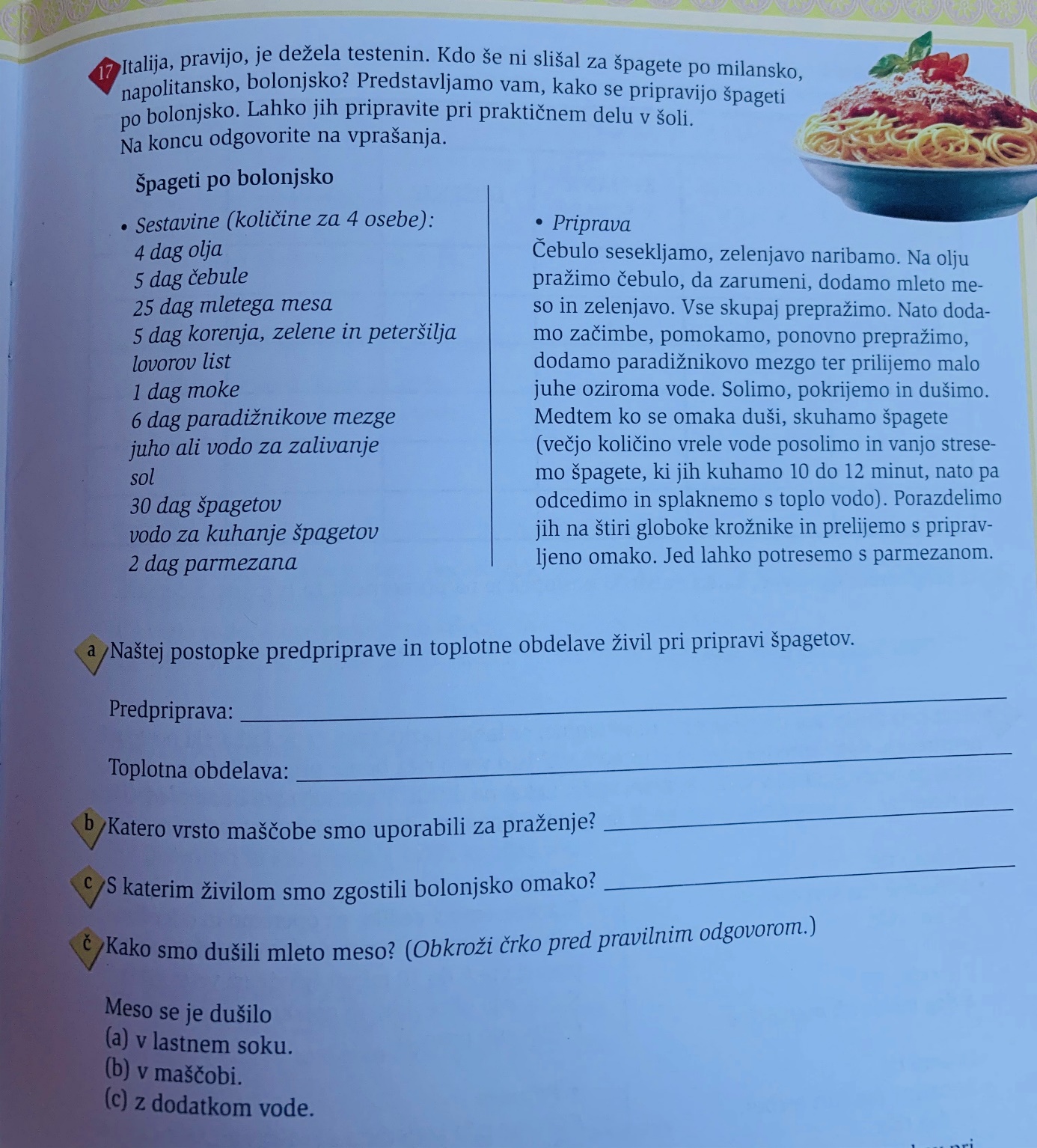 